Hello boys and girls!I hope everyone had a good week and you got plenty of exercise and fresh air!!! I would like to know if everyone got on okay with the work and if you found anything too difficult!! Please let me know through my gmail account. Your mums and dads can let me know how you are getting on!  If you have any pictures of what you’ve been doing, schoolwork or anything else, then please upload your pictures to my gmail account!!!Take care everyone!!Mr Loughran7th May 2020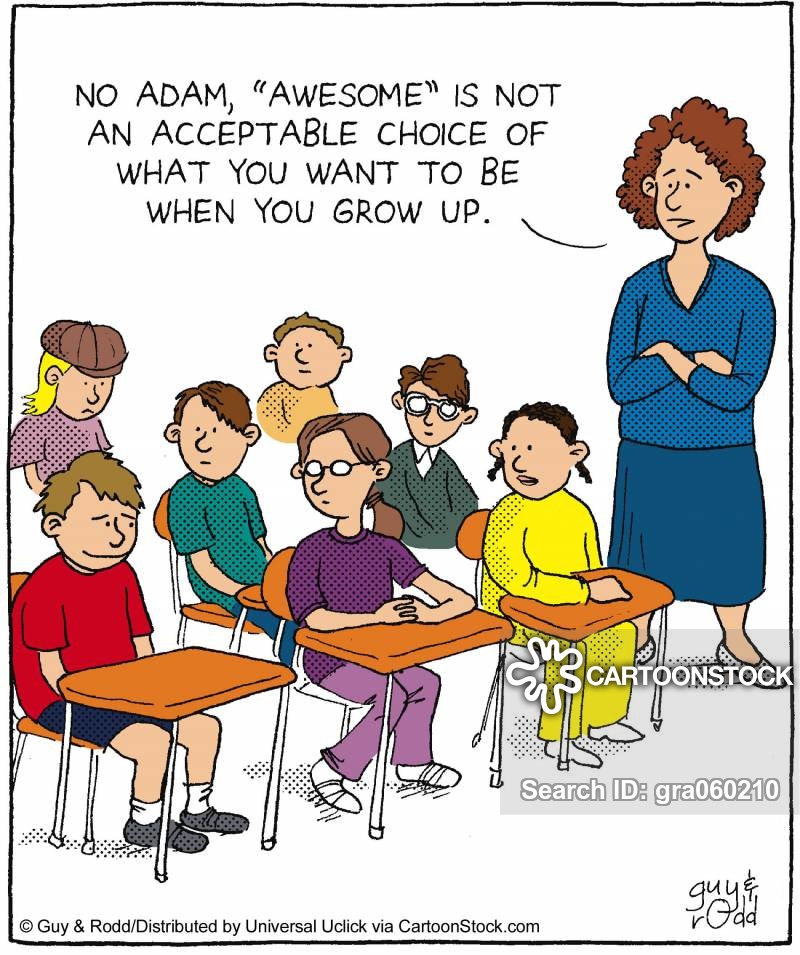 